ななまるカード交付該当等（申請）届書令和　　　年　　　月　　　日　あ　て　先　奈良市長申　請　者　　　 住所　：（窓口に来られた方）氏名　：（受給者から見た続柄　□本人　 □配偶者　 □子　 □その他（　　　　　　　　　））電話番号　：ななまるカードの交付について、奈良交通株式会社と奈良市ポイント運営事務局に下記情報を提供することに同意し、次のとおり申し込みます。　（※下記情報は、カード作成と奈良市ポイント制度に関する目的以外には使用しません。）ななまるカード交付該当等（申請）届書令和　　　年　　　月　　　日　あ　て　先　奈良市長申　請　者　　　 住所　：（窓口に来られた方）氏名　：（受給者から見た続柄　□本人　 □配偶者　 □子　 □その他（　　　　　　　　　））電話番号　：ななまるカードの交付について、奈良交通株式会社と奈良市ポイント運営事務局に下記情報を提供することに同意し、次のとおり申し込みます。　（※下記情報は、カード作成と奈良市ポイント制度に関する目的以外には使用しません。）ななまるカード交付該当等（申請）届書令和　　　年　　　月　　　日　あ　て　先　奈良市長申　請　者　　　 住所　：（窓口に来られた方）氏名　：（受給者から見た続柄　□本人　 □配偶者　 □子　 □その他（　　　　　　　　　））電話番号　：ななまるカードの交付について、奈良交通株式会社と奈良市ポイント運営事務局に下記情報を提供することに同意し、次のとおり申し込みます。　（※下記情報は、カード作成と奈良市ポイント制度に関する目的以外には使用しません。）ななまるカード交付該当等（申請）届書令和　　　年　　　月　　　日　あ　て　先　奈良市長申　請　者　　　 住所　：（窓口に来られた方）氏名　：（受給者から見た続柄　□本人　 □配偶者　 □子　 □その他（　　　　　　　　　））電話番号　：ななまるカードの交付について、奈良交通株式会社と奈良市ポイント運営事務局に下記情報を提供することに同意し、次のとおり申し込みます。　（※下記情報は、カード作成と奈良市ポイント制度に関する目的以外には使用しません。）ななまるカード交付該当等（申請）届書令和　　　年　　　月　　　日　あ　て　先　奈良市長申　請　者　　　 住所　：（窓口に来られた方）氏名　：（受給者から見た続柄　□本人　 □配偶者　 □子　 □その他（　　　　　　　　　））電話番号　：ななまるカードの交付について、奈良交通株式会社と奈良市ポイント運営事務局に下記情報を提供することに同意し、次のとおり申し込みます。　（※下記情報は、カード作成と奈良市ポイント制度に関する目的以外には使用しません。）ななまるカード交付該当等（申請）届書令和　　　年　　　月　　　日　あ　て　先　奈良市長申　請　者　　　 住所　：（窓口に来られた方）氏名　：（受給者から見た続柄　□本人　 □配偶者　 □子　 □その他（　　　　　　　　　））電話番号　：ななまるカードの交付について、奈良交通株式会社と奈良市ポイント運営事務局に下記情報を提供することに同意し、次のとおり申し込みます。　（※下記情報は、カード作成と奈良市ポイント制度に関する目的以外には使用しません。）ななまるカード交付該当等（申請）届書令和　　　年　　　月　　　日　あ　て　先　奈良市長申　請　者　　　 住所　：（窓口に来られた方）氏名　：（受給者から見た続柄　□本人　 □配偶者　 □子　 □その他（　　　　　　　　　））電話番号　：ななまるカードの交付について、奈良交通株式会社と奈良市ポイント運営事務局に下記情報を提供することに同意し、次のとおり申し込みます。　（※下記情報は、カード作成と奈良市ポイント制度に関する目的以外には使用しません。）ななまるカード交付該当等（申請）届書令和　　　年　　　月　　　日　あ　て　先　奈良市長申　請　者　　　 住所　：（窓口に来られた方）氏名　：（受給者から見た続柄　□本人　 □配偶者　 □子　 □その他（　　　　　　　　　））電話番号　：ななまるカードの交付について、奈良交通株式会社と奈良市ポイント運営事務局に下記情報を提供することに同意し、次のとおり申し込みます。　（※下記情報は、カード作成と奈良市ポイント制度に関する目的以外には使用しません。）ななまるカード交付該当等（申請）届書令和　　　年　　　月　　　日　あ　て　先　奈良市長申　請　者　　　 住所　：（窓口に来られた方）氏名　：（受給者から見た続柄　□本人　 □配偶者　 □子　 □その他（　　　　　　　　　））電話番号　：ななまるカードの交付について、奈良交通株式会社と奈良市ポイント運営事務局に下記情報を提供することに同意し、次のとおり申し込みます。　（※下記情報は、カード作成と奈良市ポイント制度に関する目的以外には使用しません。）受給者（カード利用者）受給者（カード利用者）住　　所「同上」可受給者（カード利用者）受給者（カード利用者）フリガナ「同上」可受給者（カード利用者）受給者（カード利用者）氏　　名「同上」可受給者（カード利用者）受給者（カード利用者）電話番号「同上」可受給者（カード利用者）受給者（カード利用者）生年月日（明治・大正・昭和）　　年　　月　　日・満　　　歳（明治・大正・昭和）　　年　　月　　日・満　　　歳（明治・大正・昭和）　　年　　月　　日・満　　　歳性別男 ・ 女男 ・ 女□交付（新規）転入届出日令和　 　　年　 　　月　　　 日　（転入3ヶ月以内の方のみ記入）令和　 　　年　 　　月　　　 日　（転入3ヶ月以内の方のみ記入）令和　 　　年　 　　月　　　 日　（転入3ヶ月以内の方のみ記入）令和　 　　年　 　　月　　　 日　（転入3ヶ月以内の方のみ記入）令和　 　　年　 　　月　　　 日　（転入3ヶ月以内の方のみ記入）令和　 　　年　 　　月　　　 日　（転入3ヶ月以内の方のみ記入）□再交付一旦、手続き申請するとカードが見つかっても取り消しできません。□紛失紛失日時（令和　　　 年　 　　月　 　　日頃）紛失日時（令和　　　 年　 　　月　 　　日頃）紛失日時（令和　　　 年　 　　月　 　　日頃）紛失日時（令和　　　 年　 　　月　 　　日頃）紛失日時（令和　　　 年　 　　月　 　　日頃）紛失日時（令和　　　 年　 　　月　 　　日頃）□再交付一旦、手続き申請するとカードが見つかっても取り消しできません。□破損（破損カードは要返却）□破損（破損カードは要返却）□破損（破損カードは要返却）□破損（破損カードは要返却）□破損（破損カードは要返却）□破損（破損カードは要返却）□破損（破損カードは要返却）□再交付一旦、手続き申請するとカードが見つかっても取り消しできません。□友愛バス優待乗車証の受給による返還のため再申請（平成26年12月以前に返還）□友愛バス優待乗車証の受給による返還のため再申請（平成26年12月以前に返還）□友愛バス優待乗車証の受給による返還のため再申請（平成26年12月以前に返還）□友愛バス優待乗車証の受給による返還のため再申請（平成26年12月以前に返還）□友愛バス優待乗車証の受給による返還のため再申請（平成26年12月以前に返還）□友愛バス優待乗車証の受給による返還のため再申請（平成26年12月以前に返還）□友愛バス優待乗車証の受給による返還のため再申請（平成26年12月以前に返還）□氏名変更変更後の氏名変更後の氏名変更前の氏名変更前の氏名変更前の氏名変更前の氏名変更前の氏名□返還ななまるカード（優待乗車証）にチャージ残高がある場合は、奈良交通案内所で払い戻しを受け、同案内所で返却ください。ななまるカード（優待乗車証）にチャージ残高がある場合は、奈良交通案内所で払い戻しを受け、同案内所で返却ください。□死亡（令和　　　　年　　　　月　　　　日）□転出（令和　　　　年　　　　月　　　　日）□辞退（理由　　　　　　　　　　　　　　　　　　　　）□死亡（令和　　　　年　　　　月　　　　日）□転出（令和　　　　年　　　　月　　　　日）□辞退（理由　　　　　　　　　　　　　　　　　　　　）□死亡（令和　　　　年　　　　月　　　　日）□転出（令和　　　　年　　　　月　　　　日）□辞退（理由　　　　　　　　　　　　　　　　　　　　）□死亡（令和　　　　年　　　　月　　　　日）□転出（令和　　　　年　　　　月　　　　日）□辞退（理由　　　　　　　　　　　　　　　　　　　　）□死亡（令和　　　　年　　　　月　　　　日）□転出（令和　　　　年　　　　月　　　　日）□辞退（理由　　　　　　　　　　　　　　　　　　　　）奈良市ポイント制度等に関する情報の配信申し込み（希望される方のみ。）ＬＩＮＥ（下記のＱＲコード又は、「友だち追加」から「ＩＤ検索」 ＩＤ：「＠naracity_point」のいずれかの方法でご自身で登録）　　　　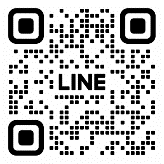 「ＱＲコード」　　　　　　　　　　　　　　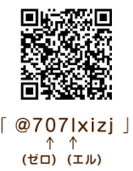 奈良市ポイント制度等に関する情報の配信申し込み（希望される方のみ。）ＬＩＮＥ（下記のＱＲコード又は、「友だち追加」から「ＩＤ検索」 ＩＤ：「＠naracity_point」のいずれかの方法でご自身で登録）　　　　「ＱＲコード」　　　　　　　　　　　　　　奈良市ポイント制度等に関する情報の配信申し込み（希望される方のみ。）ＬＩＮＥ（下記のＱＲコード又は、「友だち追加」から「ＩＤ検索」 ＩＤ：「＠naracity_point」のいずれかの方法でご自身で登録）　　　　「ＱＲコード」　　　　　　　　　　　　　　奈良市ポイント制度等に関する情報の配信申し込み（希望される方のみ。）ＬＩＮＥ（下記のＱＲコード又は、「友だち追加」から「ＩＤ検索」 ＩＤ：「＠naracity_point」のいずれかの方法でご自身で登録）　　　　「ＱＲコード」　　　　　　　　　　　　　　奈良市ポイント制度等に関する情報の配信申し込み（希望される方のみ。）ＬＩＮＥ（下記のＱＲコード又は、「友だち追加」から「ＩＤ検索」 ＩＤ：「＠naracity_point」のいずれかの方法でご自身で登録）　　　　「ＱＲコード」　　　　　　　　　　　　　　奈良市ポイント制度等に関する情報の配信申し込み（希望される方のみ。）ＬＩＮＥ（下記のＱＲコード又は、「友だち追加」から「ＩＤ検索」 ＩＤ：「＠naracity_point」のいずれかの方法でご自身で登録）　　　　「ＱＲコード」　　　　　　　　　　　　　　奈良市ポイント制度等に関する情報の配信申し込み（希望される方のみ。）ＬＩＮＥ（下記のＱＲコード又は、「友だち追加」から「ＩＤ検索」 ＩＤ：「＠naracity_point」のいずれかの方法でご自身で登録）　　　　「ＱＲコード」　　　　　　　　　　　　　　奈良市ポイント制度等に関する情報の配信申し込み（希望される方のみ。）ＬＩＮＥ（下記のＱＲコード又は、「友だち追加」から「ＩＤ検索」 ＩＤ：「＠naracity_point」のいずれかの方法でご自身で登録）　　　　「ＱＲコード」　　　　　　　　　　　　　　奈良市ポイント制度等に関する情報の配信申し込み（希望される方のみ。）ＬＩＮＥ（下記のＱＲコード又は、「友だち追加」から「ＩＤ検索」 ＩＤ：「＠naracity_point」のいずれかの方法でご自身で登録）　　　　「ＱＲコード」　　　　　　　　　　　　　　受付場所受付場所□本庁 　□西部　 □東部　 □北部 　□東寺林□（　　　　　　）連絡所 　□都祁・月ヶ瀬行政センター　□本庁 　□西部　 □東部　 □北部 　□東寺林□（　　　　　　）連絡所 　□都祁・月ヶ瀬行政センター　□本庁 　□西部　 □東部　 □北部 　□東寺林□（　　　　　　）連絡所 　□都祁・月ヶ瀬行政センター　(受付印欄)(受付印欄)(長寿福祉課受付印欄)(長寿福祉課受付印欄)手帳番号手帳番号(受付印欄)(受付印欄)(長寿福祉課受付印欄)(長寿福祉課受付印欄)連絡事項連絡事項(受付印欄)(受付印欄)(長寿福祉課受付印欄)(長寿福祉課受付印欄)